الجمهوريــــــــــــــــــــــة الجزائريـــــــــــة الديمقراطيـــــــــة الشعبيـــــــة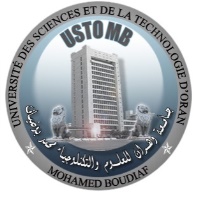 وزارة التعليـــــــــــم العـــــــــــالي و البحـــــــــث العلـــــــميجامعة وهران للعلوم والتكنولوجيا محمد بوضيافRépublique Algérienne Démocratique et PopulaireMinistère de l’Enseignement Supérieur et de la Recherche ScientifiqueUniversité des Sciences et de la Technologie d’Oran Mohamed BOUDIAFAnnexe 2 Rapport sur la Publication, son Environnement et son Adéquation avec la ThèseAnnée universitaire :   Faculté : Département : Données d'Identification du DoctorantNom et  Prénom: Intitulé du sujet de Doctorat/Intitulé de la thèse:Données d'Identification du Directeur de ThèseNom: Prénom : Données d'Identification du Co-Directeur de ThèseNom: Prénom : Identification de la PublicationIntitulé de la Revue: P-ISSN :                                                                E-ISSN:       URL de la revue/article: Catégorisation de la revue : Indexation de la revue: Pérennité de la revue: Politique de publication de la revue : Intitulé de la Publication:  Position parmi les auteurs :Adéquation de la Publication avec la Thèse             Co-Directeur de Thèse								Directeur de Thèse